Новые книжки для девчонок и мальчишек!Дорогие ребята! Уважаемые родители!	В Центральной детской библиотеке появились новые книги, которые расскажут вам много интересного, поднимут настроение и подарят радость от встречи с интересной книгой. А возможно, прочитав одну из книг, вы приобретете нового друга…Читательское назначение книг  – 6+	Многим ребятам полюбились повести британской детской писательницы Холли Вебб. Спешу обрадовать маленьких читателей: вас ждёт встреча с новыми книгами серии «Добрые истории о зверятах»  Холли Вебб: «Щенок Монти, или Развесели меня!», «Котенок Рыжик или Как найти сокровище!», 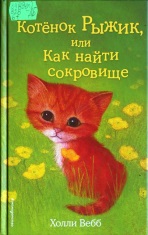 	«Добрые истории о зверятах» -  удивительная серия о добре и дружбе. Вебб, Холли. Котенок Рыжик или Как найти сокровище! : повесть [Текст] / Х. Вебб ;  ил. Софи Вильямс ; [пер. с англ. Е.А. Романенко]. – Москва : Эксмо, 2018. – 144 с. : ил. – (Добрые истории о зверятах)	Очень милая и добрая история про девочку и рыжего котёнка. Волнующие моменты вам предстоит пережить вместе с Рози, которая давно мечтала о котенке. Рози ходит на ферму и наблюдает за живущими там котятами. Особенно ей приглянулся один, ярко-рыжий, которого она про себя так и назвала – Рыжик. Но однажды ферму продали, а всех кошек забрали сотрудники приюта. Рози очень испугалась, что никогда больше не увидит Рыжика, и даже уговорила маму взять его к себе. Но, когда они приехали в приют, оказалось, что Рыжика там нет!	 Куда же он пропал? И где его искать? У этой истории счастливый конец! Рози все-таки осуществила свою мечту, но, сколько было переживаний, слез, волнений.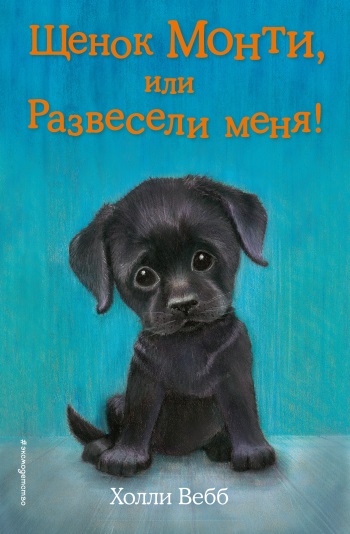  Вебб, Холли. Щенок Монти, или Развесели меня! : повесть [Текст] / Х. Вебб ; [пер. с англ. А. А.. Тихоновой]. – Москва : Эксмо, 2019. – 144 с. : ил. – (Добрые истории о зверятах)	Дедушка девочки Эмили заболел и его поместили в больницу, но свою таксу Дейзи взять с собой не может, поэтому семья Эмили забрала Дейзи к себе. Но в их семье уже живёт щенок лабрадора Монти. Эмили очень надеялась, что собаки подружатся, но Дейзи отказалась общаться. Она забилась в угол и грустила.	Хотите узнать: сможет ли пережить разлуку с хозяином Дейзи и найти своё счастье в семье с Монти? Как Эмили развеселить Дейзи и подружить ее с Монти? Книга ждет вас.	«Если мечтаешь стать сыщиком, имеешь цепкий ум и острый взгляд, то можно разгадать любую загадку! Холли Вебб написала для вас детективные повести. В их числе «Щенок под прикрытием». Обычная девочка Мейзи мечтает стать знаменитым детективом, но пока она только учится…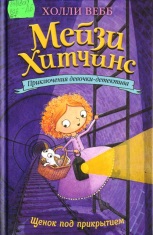 Вебб, Холли. Щенок под прикрытием : [повесть] [Текст] / Х. Вебб ; [пер. с англ. Т.Э. Самохиной]. – Москва : Эксмо, 2018. – 224 с. : ил. – (Мейзи Хитчинс. Приключения девочки-детектива)	Книга «Щенок под прикрытием» вышла в серии «Мейзи Хитчинс. Приключения девочки-детектива». Это отличная серия! Это настоящий детский детектив!	Главная героиня Мэйзи - обычная девочка, живущая с бабушкой в Лондоне, мечтает о захватывающей жизни детектива. А если ты мечтаешь стать сыщиком и имеешь острый взгляд, то загадки находятся сами. В книге «Щенок под прикрытием» Мейзи раскрывает тайну банды похитителей картин. 	Читаются книги про Мейзи легко. Увлекательный сюжет, погружает в атмосферу расследований. В книге чудесные веселые картинки. Крупный шрифт удобен для ребенка.Знакомьтесь!Красочные книги Екатерины Матюшкиной  серии «Прикольный детектив»Матюшкина Катя (Екатерина Александровна) - российская детская писательница, автор серии сказочных детективов, автор стихотворений для детей. 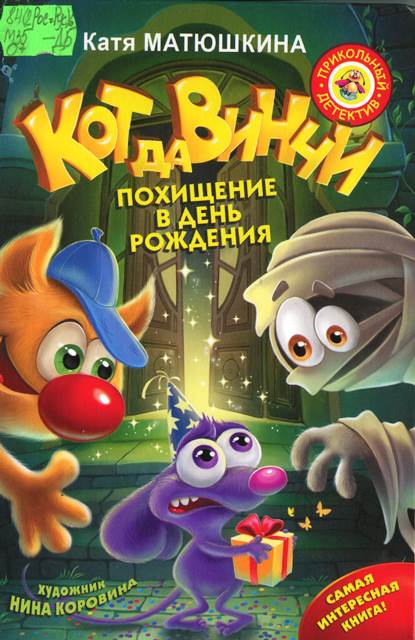 	Главный герой -  супергений кот да Винчи! Этот кот упал с Луны прямиком в Звериный город, там он нашел много друзей и стал известным детективом. Его главным врагом является страшный фиолетовый мышак по имени Зыза (ну или Зызуля, как он сам себя называет).Матюшкина, Екатерина Александровна. Кот да Винчи. Похищение в день рождения [Текст] / Катя Матюшкина. – Москва : АСТ, 2019. – 192 с. : ил. – (Прикольный детектив)	Гениальный сыщик кот да Винчи ошарашен. Бывший злодей Зыза похищен на собственном дне рождения. В преступлении подозреваются потусторонние силы! Но кот да Винчи не боится сложностей и отважно берётся за расследование.	А ещё в книге есть много интересных заданий: нарисовать кота да Винчи, раскрасить героев, найти недостающие части фонаря, скамейки, дерева, найти подходящие осколки вазы и многие другие задания.
Матюшкина, Екатерина Александровна. Кот да Винчи.  Пираты Кошмарского моря : повесть-сказка  [Текст] / Катя Матюшкина. – Москва : АСТ, 2017. – 186 с. : ил. – (Прикольный детектив)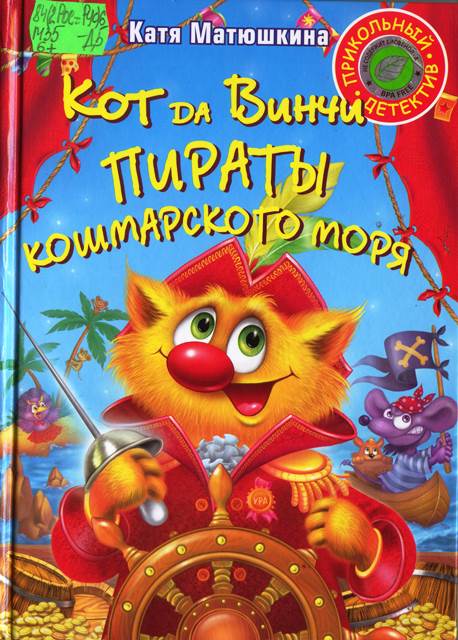 	В «Пиратах Кошмарского моря» Зыза совершил очередное преступление. Он похитил подругу кота да Винчи - белочку Бряку. Но это еще пустяки! Он украл новую книгу совы Угухи! Еще Зверином городе появились пираты! Зызуля встретил пиратов и отправился с ними в плавание по Кошмарскому морю. По следу пиратов в полное опасностей Кошмарское море отправляется гениальный суперсыщик кот да Винчи! 	Смешная книга с красочными иллюстрациями. В книге содержится множество заданий, мини-игр, шаблонов для рисунков и забавных подписей к картинкам.	Шарапова Наталья. Сказочная страна Шарапуния : сказки [Текст] / Катя Матюшкина. – Новокузнецк : Союз писателей, 2016. – 164 с. 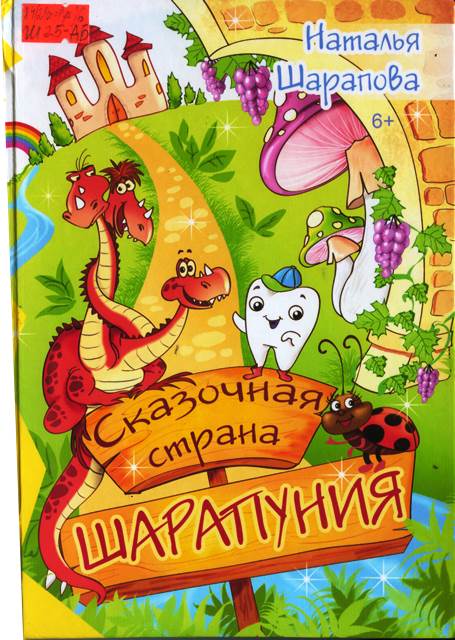 	Наталья Шарапова, поэт из Анапы,  приглашает читателей стать свидетелями необычайных приключений и невероятных чудес на страницах новой книги "Сказочная страна Шарапуния". Там добро неизменно побеждает зло, а любовь творит чудеса. Все самое лучшее, самое доброе становится во главу угла, а то, что никогда нельзя пускать в свое сердце, прозябает в тенях, как должно быть не только в волшебной вселенной детских историй, но и в реальной жизни. В сказках хозяйки сказочной страны Шарапунии каждый читатель найдёт для себя то,  о чём он мечтает и чего ему не хватает. ДЭрвильи, Эрнест. Приключения доисторического мальчика : повесть / Э. дЭрвильи  ; пер. с фр. Б.М. Энгельгардта ; ил. Н. Андреева. – Москва : Махаон, 2019. – 128 с. – (Чтение – лучшее учение).	 «Приключения доисторического мальчика» - самая известная повесть французского драматурга Э. ДЭрвильи.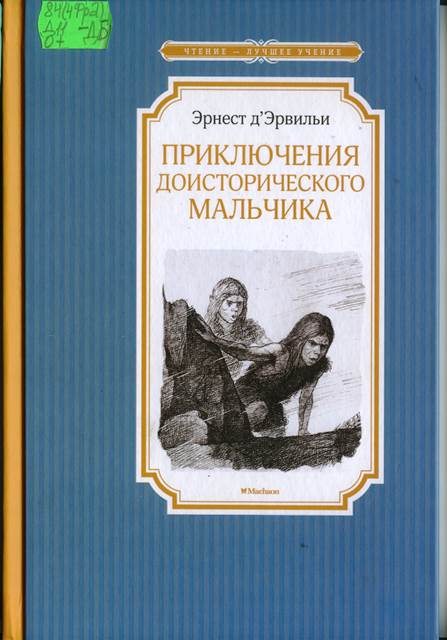 	Эта удивительная повесть перенесет нас на 25 тысяч лет назад. Главный герой – девятилетний мальчик по имени Крек.  Автор так  достоверно и убедительно описывает его, что мы словно своими глазами видит Крека, участвуем в его приключениях и от всей души сочувствует ему. Он совершил ужасный проступок - не сохранил огонь в пещере. Этим он обрёк всё своё племя на смерть. Поэтому и наказание подростку полагалось соответствующее - его собирались убить. Чем все закончилось, вы узнаете, прочитав книгу. 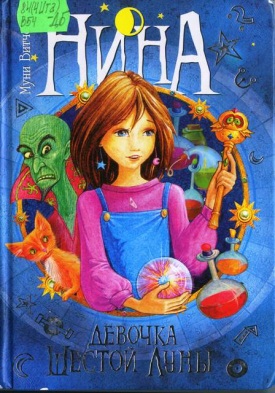 Витчер, Муни. Нина – девочка шестой Луны : кн. первая : роман [Текст] / М. Витчер ; пер. с англ. В. Николаев. – Москва : Махаон, Азбука-Аттикус, 2013. – 416 с. Автор нового бестселлера - Муни Витчер. Это псевдоним известной итальянской журналистки Роберты Ризо. Днем Роберта пишет  для взрослых, а ночью превращается в Лунную Волшебницу. Героиня романа, мадридская школьница по имени Нина, узнав о загадочной смерти своего деда, мага и алхимика, приезжает в Венецию и становится его наследницей. И ее жизнь резко меняется. Eй надо расшифровать записи дедушки и спасти Шестую Луну от коварного Князя зла Каркона. Для этого Нине придется проявить смекалку и пройти немало испытаний… Её ожидают необычайные приключения!Книги для самых любознательных – энциклопедии.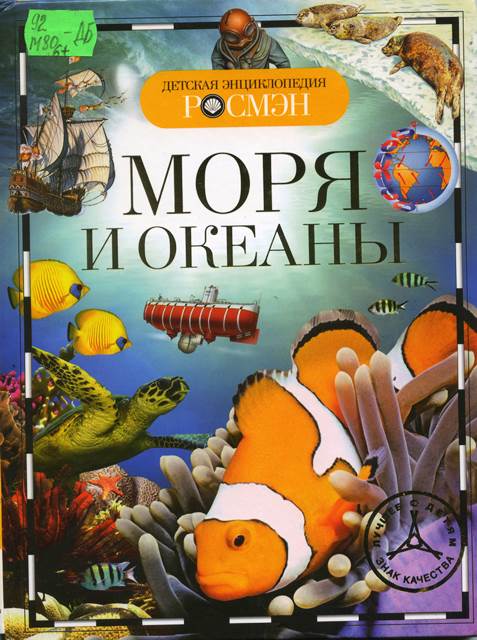 Моря и океаны / [сост. Травина И.В.]. - Москва : РОСМЭН, 2014. - 96 с. : цв. ил. - (Детская энциклопедия РОСМЭН).	Перед вами – книга о водном мире Земли. Прочитав ее, вы узнаете, как же возник водный мир, познакомитесь со всем многообразием океанов и морей, со свойствами морской воды, богатым животным миром и другими интересными фактами, например, что такое девятый вал, черные курильщики и сады Нептуна. 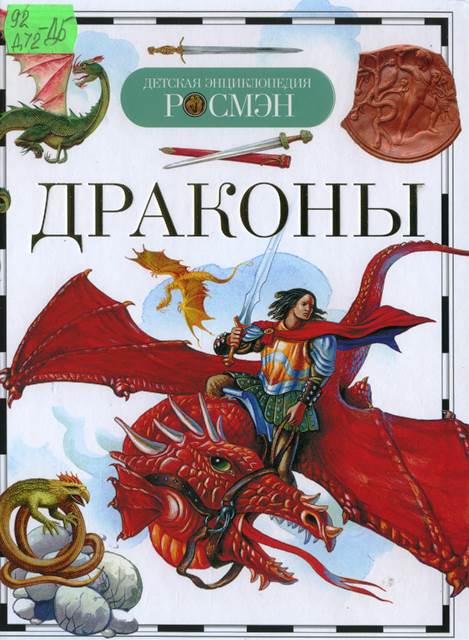 Драконы / [сост. Широнина Е.В.  - Москва : РОСМЭН, 2016. - 96 с. : цв. ил. - (Детская энциклопедия РОСМЭН).	Дракон в современном мире – один из самых популярных образов. Например, в ботанике – растение «драцена» называют «драконье дерево». В астрономии есть созвездие Дракон. В геральдике  (наука о гербах) – драконы есть на гербах многих стран, городов. На гербе Москвы изображен святой Георгий,  протыкающий копьем змея. Встречаемся мы с драконами и в литературе. 	Что же на самом деле представляют собой эти загадочные существа? Книга познакомит с удивительным миром драконов и откроет все секреты  их жизни. 	Вы узнаете о древнейших драконах,  русских драконах, драконьей анатомии и многом другом. НОВЫЕ КНИГИ С НЕТЕРПЕНИМ ЖДУТ СВОИХ ЧИТАТЕЛЕЙ В ДЕТСКОЙ БИБЛИОТЕКЕ!